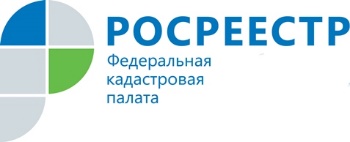 Преимущества получения государственных услуг через МФЦПолучить государственные услуги Росреестра можно в многофункциональных центрах «Мои документы» (МФЦ), которые работают по принципу «одного окна». МФЦ наделены полномочиями по приему и выдаче документов по основным государственным услугам Росреестра: постановке на кадастровый учет, регистрации прав на недвижимое имущество, единой процедуре кадастрового учета и регистрации прав, предоставлению сведений из Единого государственного реестра недвижимости (ЕГРН).МФЦ значительно упрощают получение государственных услуг для граждан. Обратившись за услугами в МФЦ, Вы сможете использовать ряд преимуществ:1) Удобное расположениеМФЦ – это разветвленная сеть офисов на всей территории России. Удобное расположение помогает сократить время на дорогу до офиса МФЦ, многие из которых располагаются в шаговой доступности.Справочную информацию об адресах МФЦ Смоленской области можно найти на сайте www.мфц67.рф.2) Без очередейБольшое количество окон приема-выдачи документов позволяет сократить ожидание заявителя в очереди.3) Удобный график работыМФЦ работают 6 дней в неделю, включая субботу, что особенно важно для граждан, работающих по графику стандартной трудовой недели. 4) Оперативная помощь консультантовДля удобства граждан в офисах МФЦ работают консультанты, которые готовы ответить на возникающие вопросы.5) Работа по принципу «одного окна»Сегодня в МФЦ можно получить много услуг, касающихся владения недвижимостью: оформление прописки, регистрацию недвижимости, получение разрешения на строительство и другие. В этом заключается главное преимущество МФЦ. Человеку не нужно ходить по разным инстанциям и ведомствам, он может подать и получить документы в одном месте. 6) Без переплаты посредникамСуществует стереотип, что получение государственных услуг – дело хлопотное, которое отнимает много времени. Так укоренилась привычка обращаться к посредникам. Система государственного управления изменилась, а привычка осталась. Однако, вокруг получения гражданами госуслуг зачастую действуют разного рода недобросовестные фирмы и предприниматели, для которых доверчивость и неосведомленность граждан служат средством наживы. За свои услуги посредники берут плату, зачастую во много раз превышающую размер госпошлины. К тому же из-за недобросовестности посредников услуга может быть и вовсе не получена.В случае обращения в МФЦ гражданин освобождается 
от необходимости платить посредникам, а может самостоятельно в короткие сроки получить необходимые госуслуги. Росреестр и Кадастровая палата рекомендуют подавать документы через МФЦ, а не обращаться в посреднические организации. Обращение в МФЦ помогает гражданам не только экономить свои деньги, но и гарантированно получать необходимые услуги.7) Нет риска коррупцииВ Росреестре и Кадастровой палате ведут активную работу по внедрению «бесконтактных технологий», позволяющих исключить влияние коррупционной составляющей. Что такое «бесконтактные технологии»? Это когда гражданин сам получает нужную услугу с помощью Интернета или МФЦ. Обращение в МФЦ позволяет заявителю самостоятельно подать документы и не зависеть от действий чиновника, таким образом свести к минимуму влияние человеческого фактора.Динамика получения государственных услуг Росреестра свидетельствует о постоянном росте приема документов через МФЦ. За 2016 год доля государственных услуг Росреестра, оказанных через смоленское областное государственное бюджетное учреждение «Многофункциональный центр по предоставлению государственных и муниципальных услуг населению» выросла до 61%, что в 2,3 раза больше по сравнению с 2015 годом.Пресс-служба Управления Росреестра по Смоленской области67_upr@rosreestr.ru214025, г. Смоленск, ул. Полтавская, д.8